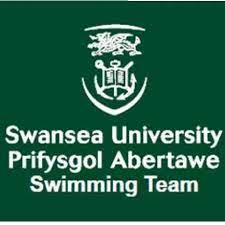 Swansea University Swim Team
2023 Long Course Sprint MeetLevel 1 meetLicence Number: 1WL23XXXXXXXXXXX(Under FINA Technical Rules and Swim Wales Laws) Wales National Pool SwanseaSunday 5th February 2023EVENT INFORMATION AND ENTRY PACKENTRIES CLOSING DATE: WEDNESDAY 11TH JANUARY 2023THIS MEET IS NOT FIRST COME FIRST SERVEDPlease note: Swansea University Swimming Team reserves the right to return entries. In this case, the slowest entry times in each age group will be scratched and their entry fee will be refunded. Swimmers who submit NO TIME will NOT be accepted.Swansea University Swimming TeamLevel 1 meetLicense No:Only electronic entries will be accepted for this meetThe Promoter reserves the right to restrict entries if oversubscribedEntries:Electronic entries using Hy-Tek Team Manager or Swim Manager is the preferred method of entry. The events file for use with TM and SM is available from both the Swim Wales website and on the West Wales site under the ‘Other Meets’ menu item at: www.westwalesswim.org.ukElectronic entries and Payment Summary sheets should be emailed to: robwilliams1145@gmail.comPayments should be in the form of a SINGLE cheque to cover all entries and coach/chaperone poolside passes. Cheques should be payable to “Swansea University Swimming Team” and sent to Rob Williams, 12 Park Terrace, Pontarddulais, Swansea. SA4 8HS. Alternatively, entry fees may be paid by BACS: Account Name:  Swansea University Swimming TeamSort Code: 30-92-93Account Number: 75455060Reference: Please use “SU23” followed by your four-digit team code. e.g., for Swansea Aquatics it would be “SU23SWAY”, etc If payment is made via BACS then a confirmation email stating the amount and date of payment is also required to: robwilliams1145@gmail.com. Coach/Chaperone FormsCompleted chaperone forms should be emailed to: swimming@swansea-sports.co.ukGeneral InformationSwansea University LC sprint meet Sunday, 5th February at Wales National Pool.Programme of Events – All Events HDWSession 1 will have warmup at 8.00am and start at 9.00am. Warmup and start times for sessions 2 & 3 will be confirmed when all entries have been received and processed. Details will be returned with the confirmation of entries. Individual events will be swum 12/Over with medals awarded in the age groups: 12/13, 14/15, 16/17 and 18+Medals for the relay events will be determined by the top three swims in the age groups 14 & under and 15 & over.Swansea University Swim Team- 2023 Long Course Sprint Meet Qualifying & Consideration TimesPLEASE NOTE: ENTRIES SUBMITTED WITHOUT A TIME WILL NOT BE ACCEPTEDSwansea University Swim Team- 2023 Long Course Sprint Meet Qualifying & Consideration Times	PLEASE NOTE: ENTRIES SUBMITTED WITHOUT A TIME WILL NOT BE ACCEPTEDSwansea University Swimming Team- Long Course Sprint Meet Entry FormSwimmer’s Name: _________________________________________________________________Swim Wales/ASA/Other: ____________________________. D.O. B________________________Age on 5th February 2023: _________________________Male/Female___________________ Club: ____________________________________________________________________________ Contact Telephone Number: _______________________________________________________Contact Email Address: ___________________________________________________________Number of events entered: ________________________ @ £7.50 per eventTotal Payable: £__________________________________Please note this form is a provisional entry only. Confirmation of entries will be generated after the closing date 11th January 2023. I declare that the above information is correct and agree to abide by the meet conditions. Parent/Guardian signature: _______________________________________________________CLOSING DATE SATURDAY 11th JANUARY 2023ENTRIES MUST BE SUBMITTED WITH FULL CLUB PAYMENT NO ENTRIES WILL BE ACCEPTED WITHOUT PAYMENT. NO LATE ENTRIES WILL BE ACCEPTED. Return to:  robwilliams1145@gmail.com		12 Park Terrace, Pontarddulais, Swansea. SA4 8HS.Swansea University Swim Team LC Meet4 x 50m Relay Teams Entry FormAges as on 5th February 2023.Club: _______________________Contact Name: ______________________  Tel.  Number: _______________Contact Email: ____________________________________________Enter times (converted to 25m pool) in the appropriate boxes below:Entry fee: £8.00 for each relay event.  Please complete Payment Summary Sheet.Entries and fees to be received by the meet organiser by: Wednesday 11th January 2023Entries to: Rob Williams, 12 Park Terrace, Pontarddulais, Swansea. SA4 8HS.Email: robwilliams1145@gmail.comSwansea University Swim Team – LC 2023Relay Team RegistrationNAMES MUST BE ENTERED IN THE ORDER OF SWIMMINGSwansea University Swim Team – LC 2023NAMES MUST BE ENTERED IN THE ORDER OF SWIMMINGOfficials DetailsPlease fill in the details below and return with your competed entries and payment.Availability – please indicate the day and session you would be available to attend.Coach Pass Application Form (Coaches, Team Managers and Poolside Helpers)Please note that all applications for poolside passes from Coaches, Team Managers and Poolside Helpers must be accompanied by the following:Swim Wales / ASA NumberDBS NumberPhotograph The only exception to the above requirements will be if all three 3 items are already lodged with Swim Wales. If these are already with Swim Wales, the name of the applicant will be sufficient, and the remaining items will be obtained from Swim Wales. Please complete the following: Full Name: __________________________________________________________Position (e.g., club coach) _____________________________________________Do you have a Swim Wales No., DBS No., and Photograph already with Swim Wales? YESNO If the answer to Question 2 is ‘NO’, then please complete the following: Swim Wales / ASA Number: _________________________________________________
DBS Number: ______________________________________________________________Photograph Enclosed? YES NO Payment Summary SheetPlease complete the following Payment Summary Sheet and return with entries.Contact Name: _____________________________________________________________Tel. No: __________________________________________________________________Email Address: _____________________________________________________________Club: _____________________________________________________________________Number of Coach Passes Required.		X £10 = 		£ _________Total Number of Individual Entries			X £7.50 per event = 	£ _________
Total Number of Relay  Entries			X £8.00 per event = 	£ _________Total Amount Enclosed: £ _________Please enclose a single cheque to cover all the club’s entries. This should be made payable to ‘Swansea University Swimming Team’. Alternatively, payment can be made via BACS to Swansea University. Account Name: Swansea University Swimming TeamSort Code: 30-92-93				Account Number: 75455060Reference: Please use “SU23” followed by your four-digit team code. e.g., for Swansea Aquatics it would be “SU23SWAY”, etc In either case, payment should be returned with a copy of all entries no later than theClosing date of Wednesday 11TH JANUARY 2023RETURNS:Your return should include electronic entries and Payment Summary Sheets to:robwilliams1145@gmail.com12 Park Terrace, Pontarddulais, Swansea. SA4 8HS.All other forms including official details and coaches pass form should be emailed to: swimming@swansea-sports.co.ukVENUE  Wales National Pool, Sketty Lane, Swansea, SA2 8QG POOL8 Lane 50 m pool | Daktronics electronic timing | anti-turbulence lane ropes AGE GROUPSIndividual Events:Male: 12/13, 14/15, 16/17, 18 & over Girls: 12/13, 14/15, 16/17, 18 & overRelay Events:Relay events will be swum in the age groups 14 & under, 15 & over.AGE AS DATESunday 5th February (day of met)EVENTSAll Events will be Heat Declared Winner (HDW) The events are detailed in the programme of events and will be swum to the published age groups unless otherwise stated.ENTRY FEEIndividual Events:£7.50 per entry. Full payment must accompany entries.Relay Events: £8.00 per event.  Full payment must accompany entries.CLOSING DATEWEDNESDAY 11th January 2023 (Late entries will not be accepted)SPECTATORSAttendance of spectators onsite will be confirmed prior to commencement of the competition. Spectators may be restricted due to site capacity and safety mitigations of the site.CAR PARKCar parking facilities are available as a pay and display. We regret that Swansea University Swimming Team are not responsible for setting the price of parking nor do we receive any money from the use of the car park.REFRESHMENTSAccess to the café and facilities will be confirmed prior to commencement of the competition.ELECTRONICSDaktronics electronic timing system with electronic display.STARTSOver the top starts will be used wherever possible.SEEDINGEvents will be seeded based on the submitted entry and on a spear headed basis and will be swum slowest to fastest. All events HDW. AWARDS Awards will be given to the first three places in each age group in both individual and relay events.WITHDRAWLSAll withdrawals prior to the start of the meet must be notified via email to swimming@swansea-sports.co.uk by 5pm on Friday 3rd February 2023.No refunds will be made for withdrawals other than on medical grounds. A medical note must be provided before refunds can be authorised.MARSHLINGThere will be no signing in for events and no entry cards used. Marshalling will be in place at various points of the pool deck. It is the SWIMMERS responsibility to report to marshalling for the event at least 15 minutes prior to their event. Failure to do so may result in the place being lost and filled by an alternate or a reorganisation of the events. Generally, it is good practice for a swimmer to report to marshalling at least 2 events before their race.MEET RESULTSMeet results will be passed to Swim Wales and the ASA for their reference and inclusion in rankings.CAMERAS AND MOBILE PHONESSwimmers, parents, and coaches are reminded that videos may be taken at this event. Swim Wales are aware of the wide range of devices including mobile telephones which have photographic and filming capabilities. The use of such equipment is difficult to control but we can all be vigilant. If you have any concerns or safeguarding queries, please bring them to the immediate attention of the event management team.The full swim Wales photography guidance policy can be found at the enquiries desk or on the Swim Wales website: https://www.swimwales.org/event-guide/DATA PROTECTIONSubmission of entries implies consent to the holding of any personal data collected and used by Swansea University Swimming Team in accordance with the Data Protection Act 1998 and General Data Protection Regulations (GDPR) May 2018. These details may be made public before, during and after the meet. All data will be recorded privately, securely stored and disposed of when no longer needed. You have the right to view your personal data and request its deletion under GDPR.MEET OFFICEAn Information table will be available in the main foyer of WNP.POOL PASSES£10 per pool pass (required for coaches/team managers) to include full event access, event programme, event accreditation, and light refreshments. Passes will be required to gain access and must be worn at all times whilst on poolside.Swim Wales passes may be used for identification. However, a poolside pass must still be purchased.Coach passes/pack will be issued from the Information table in the main foyer before the start of the meet.THERE WILL BE NO ACCESS TO POOLSIDE FOR ANYONE WITHOUT A POOLSIDE PASSENTRIESNO LATE ENTRIES WILL BE ACCEPTED Entries will NOT be processed unless full payment has been received along with a payment summary sheet, officials forms and coach application forms.The club reserves the right to limit entries. In the event that entries are rejected the entry fee will be refunded. Please provide an email address on the summary sheet and confirmed entries will be sent via email.OFFICIALSEach club is kindly asked to bring one judge and one timekeeper. Please complete the attached form and return with your entries.GENERALThe meet organiser reserves the right to make any alterations to these conditions if necessary and all participants will be notified. Any matter not covered by these conditions or by Swim Wales, ASA and FINA laws or technical rules will be at the club’s discretion. The referee’s decision will be final.APPEALSAny appeals must be submitted in accordance with FINA procedures and will be handled appropriately.HEALTH & SAFTEYA copy of the Pool Operating Procedures and / or the Normal Operating Procedures & Emergency Action Plan for the facility being hired for a meet can be obtained in advance.All swimmers, officials, volunteers, spectators, and visitors are required, at all times, to abide by the rules set out in the Pool Operating Procedures and / or the Normal Operating Procedures & Emergency Action Plan for the facility hired for the meet.Unacceptable Behaviour - Behaviour becomes “unacceptable” when it is considered “Offensive” to others; this includes, but is not limited to, the following: Theft, wilful damage to property and / or equipment, acts of vandalism, abuse of alcohol and / or drugs, bullying, offensive language, aggressive / violent acts, threatening behaviour, all breaches of safety practices, failure to comply with instructions / directions, actions that bring the sport of swimming into disrepute.Competitive Start Award - Swimmers must have attained the standard of the Competitive Start Award in order to start from the blocks; (this is the responsibility of the club coach).Jewellery - For safety and security reasons, the wearing of jewellery is not permitted while in the water during warm-ups / swim-downs and / or competition. This includes watches, necklaces, chains, bangles, wristbands, earrings (except studs), and rings (except wedding bands).Swansea University Swimming Team will not be responsible for any jewellery brought to events and will not be liable if such jewellery is lost or damaged.Important Meet InformationAll persons attending the event must ensure compliance with any covid restrictions and social distancing guidance in place nationally and locally at the time of the event. Any relevant information will be posted to our website prior to the event. It is the responsibility of the individuals attending to ensure that they have seen any such guidance: https://www.gov.uk/coronavirusSession 1Session 1Session 1Session 2Session 2Session 2Session 3Session 3Session 3Event no.GenderEventEvent no.GenderEventEvent no.GenderEvent1M200 Freestyle11M200 I.M21M100 Butterfly2F200 Freestyle12F200 I.M22F100 Butterfly3M50 Breaststroke13M100 Freestyle23M50 Freestyle4F50 Breaststroke14F100 Freestyle24F50 Freestyle5M100 Backstroke15M50 Butterfly25M100 Breaststroke6F100 Backstroke16F50 Butterfly26F100 Breaststroke7M (14/UN)4 X 50 Freestyle Relay17M (14/UN)4 X 50 Med. Relay27M50 Backstroke8M (15/OV)4 X 50 Freestyle Relay18M (15/OV)4 X 50 Med. Relay28F50 Backstroke9F (14/UN)4 X 50 Med. Relay19F (14/UN)4 x 50 Freestyle Relay10F (15/OV)4 X 50 Med. Relay20F (15/OV)4 x 50 Freestyle RelayBOYSBOYSBOYSBOYSBOYSBOYSBOYSBOYSEvent121314151617 & over50 FreeQT34.933.031.329.728.728.450 FreeCT42.0139.5037.9836.6435.3033.80100 FreeQT1:13.71:09.81:06.91:04.41:02.61:01.5100 FreeCT1:26.981:22.701:18.211.14.311:10.41:06:00200 FreeQT2:40.82:32.62.25.62:20.72:16.32:13.7200 FreeCT3:10.423:00.002:52.442:44.802:37.152:33.3850 BackQT40.538.236.134.533.532.750 BackCT50.9045.7042.5341.2239.9038.50100 BackQT1:24.11:19.21:15.01:12.21:10.31:09.3100 BackCT1:45.601:39.501:33.301:26.871:20.431:17.4050 Breast QT44.641.839.737.836.835.850 Breast CT1:03.0758:0054.0051.3048.6046.50100 BreastQT1:34.71:28.81:24.61:21.41:18.91:17.0100 BreastCT1:58.421:52.931:47.311:41.531:35.751:30.4950 FlyQT38.135.934.032.231.430.650 FlyCT46.0043.0742.0140.0037.9036.60100 FlyQT1:21.51:16.81:12.81:09.81:07.81:06.5100 FlyCT1:43.151:34.401:24.401:22.121:19.831:15.30200 I.MQT3:02.82:52.72:44.82:38.42:33.92:31.0200 I.MCT3:35.413:19.203:07.122:58.792:50.002:42.00GIRLSGIRLSGIRLSGIRLSGIRLSGIRLSGIRLSGIRLSEvent121314151617 & over50 freeQT35.434.032.932.231.931.850 freeCT45.2242.3039.0037.1235.2334.19100 freeQT1:15.21:12.71:10.71:09.61:08.81:08.1100 freeCT1:34.161:28.501:24.401:23.951:22.501:21.96200 freeQT2:42.52:36.22:32.12:29.12:27.52:25.8200 freeCT3:14.883:07.003:01.523:00.992:58.002:55.9250 BackQT40.939.438.037.036.636.350 BackCT51.8350.4048.9047.2345.5643.00100 BackQT1:24.51:21.71:19.61:17.91:17.11:16.3100 BackCT1:45.241:39.201:34.401:33.701:32.991:31.3650 Breast QT45.043.141.540.640.139.850 Breast CT1:01.691:01:001:00.9756.4952.0050.10100 BreastQT1:35.21:30.81:28.51:27.51:26.11:25.2100 BreastCT1:55.281:50.801:45.801:45.301:45.001:44.1250 FlyQT38.636.735.734.834.234.250 FlyCT57.9052.4047.5045.6543.8043.00100 FlyQT1:22.61:19.11:17.21:15.51:14.81:14.0100 FlyCT1:41.881:38.601:36.541:34.781:33.991:32.12200 I.MQT3:03.32:56.82:52.32:48.92:46.92:45.5200 I.MCT3:42.723:34.803:26.443:24.823:23.203:20.60EventEvent NumberEntry TimeEventEvent NumberEntry Time200 I.M100 Fly100 Free50 Fly50 Free100 Breast100 Back50 Breast50 Back200 FreeFreestyle RelayFreestyle RelayMedley RelayMedley RelayGIRLS4 x 50m4 x 50m4 x 50m4 x 50mEvent NoTimeEvent NoTime14/Under19915/Over2010Freestyle RelayFreestyle RelayMedley RelayMedley RelayBOYS4 x 50m4 x 50m4 x 50m4 x 50mEvent NoTimeEvent NoTime14/Under71715/Over818Total number of relays:x £8.00 =£Event No:Club:Team (A/B)MedleyorFreestyleGIRLSorBOYS14/UN15/OVNameSwim Wales ID NumberDate of Birth1.2.3.4.Event No:Club:Team (A/B)MedleyorFreestyleGIRLSorBOYS14/UN15/OVNameSwim Wales ID NumberDate of Birth1.2.3.4.Title/NameMembership NumberClubClubContact number(s)E-mail addressAffiliate clubQualification, please indicate (Please insert “w” if you are on a workbook)Qualification, please indicate (Please insert “w” if you are on a workbook)TKJ1J2J2SJ2SRefereeRefereeQualification, please indicate (Please insert “w” if you are on a workbook)SessionSunday 5th February 2023123